Årsmelding 20161.StyreLaget har hatt følgende styre :Lillian Heggem, styrelederAnne-Marie Aaby, kassererKnut Aaby, sekretærSonja Lausch-Liseth, styremedlemBodil Svendsen, styremedlemBrit Hagstrøm, varamedlemJudith Strand, varamedlemPaul Wirkola, varamedlemDet har vært avholdt 4 styremøter i 2016.2.MedlemmerPr. 01.01.2016 var det 93 medlemmer og pr. 31.12.2016 er det 97 medlemmer. Laget har dermed hatt en svak, men god vekst. Møtedeltagelsen er på ca 34 %. Vi har alltid hatt en del gjester på møtene våre. Møtedeltagelsen har økt noe fra foregående år (ca. 32 %) hvilket er positivt.3. MedlemsmøterMøtested : Stockflethsgate 26.Faste poster på medlemsmøtene har vært : Ord for dagen, allsang, møtereferat, bevertning, pianomusikk, loddsalg og sosialt samvær.14. januar : Pensjonert rektor Lars Flagstad og hans kåseri : ” En annerledes reise i Vestfold”16. februar : Årsmøte med etterfølgende medlemsmøte. Lagets leder orienterte om dagstur til Ulefos Hovedgård i juni.10. mars : Kåseri av pensjonert journalist Ragnar Aamot over temaet : ” Er papiravisen et døende organ ?”14. april : Tidligere biskop i Vestfold, Riksaasen Dahl kåserte over emnet : ” Mitt liv som pensjonist”1 juni : Dagstur til Ulefos Hovedgård24-25. august : Tur til Rjukan og Gaustatoppen8. september : Kåseri av pensjonert skolesjef Knut Gjertsen om bydelen Grønli i Sandefjord13. oktober : Kåseri av pensjonert rektor Lars Flagstad over temaet : ” Det vakreste stedet i verden der jeg lekte som barn”.10. november : Kåseri av prest Vincent Hagerup over emnet : ” Når noen har bruk for hjelp….”						215. desember : Julemøte på hotell Atlantic. Kveldens underholdning var medgruppa ”Schlagermix” med musikk og sanger fra 50 og - 60 tallet. Doris Marthinsen fortalte en rørende og morsom  julefortelling.4. RepresentasjonPaul Wirkola er medlem av eldrerådet, Knut Aaby er vara.Utfordringer for LOP SandefjordSom alltid er det medlemstallet som er den største utfordringen, men medlemstallet har økt noe hvilket en er godt fornøyd med. Når det gjelder fremmøte på våre møter er vi i styret godt fornøyd og takker alle for at dere er flinke til å støtte opp om laget.Knut AabySekr.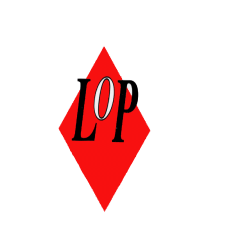 